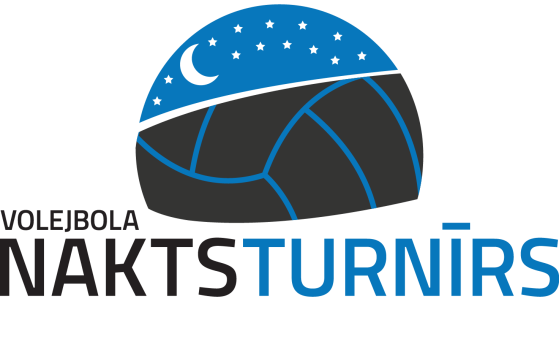 LU volejbola nakts 2019 NOLIKUMSMērķi un uzdevumiPopularizēt volejbolu kā veselīgas un aktīvas atpūtas iespēju Latvijas Universitātes studentu, pasniedzēju un darbinieku vidū. Veicināt volejbola atpazīstamību, kā arī veicināt tā izaugsmi LU piederīgo vidū. Noskaidrot „LU volejbola nakts 2019” veiksmīgākās komandas.Vieta un laiksTurnīra norises vieta – Olimpiskais Sporta Centrs (Grostonas ielā 6b). 14. novembris, sākums plkst.: 23:15OrganizēTurnīru organizē Latvijas Universitātes Sporta Centrs (LU SC).DalībniekiTurnīrā var piedalīties ikviens LU students (arī Erasmus apmaiņas students, un 1 gada LU absolvents), LU pasniedzējs vai darbinieks. Komandā var pieteikt 6 spēlētājus, bet uz laukuma spēlē 4 spēlētāji. Spēles notiek mix grupā, uz laukuma visu spēli atrodoties vismaz 1 sievietei.PieteikumiPieteikums par dalību turnīrā jānosūta līdz 13.novembra plkst. 23:59 elektroniski uz e-pastu naktsturniri.lu@gmail.com Tāpat pieteikums drukātā formātā jāiesniedz turnīra organizatoriem pirms sacensību sākuma, ierodoties komandai pilnā sastāvā un uzrādot derīgas studentu apliecības.InventārsSporta zāli un spēļu inventāru (4 spēļu bumbas, tīklus) nodrošina LU SC.Spēļu noriseSpēles notiks pēc starptautiskajiem FIVB noteikumiem ar Molten V4500 bumbām. Spēles notiek līdz 15 punktiem ar divu punktu pārsvaru (sacensību organizatori patur tiesības mainīt spēļu setu, punktu skaitu un izspēles kārtību, atkarībā no pieteikušos komandu skaita). Punktu skaitīšanas sistēma:Par uzvarētu spēli komanda saņem 2 punktus; par zaudējumu – 1 punktu, par neierašanos uz spēli – 0 punktus. Vienādu punktu summas gadījumā divām vai vairākām komandām, augstāku vietu ieņem tā komanda, kurai:Pēc savstarpējās spēles (ja 2 komandas)Labāka iegūto un zaudēto punktu attiecība (koeficients) savstarpējās spēlēs (ja 3 vai vairāk komandas)Labāka iegūto un zaudēto punktu attiecība (koeficients) visās spēlēs;TiesnešiSacensības tiesā turnīra dalībnieki, kurus nozīmē turnīra organizatori.ApbalvošanaSacensību 1.-3. vietu komandu spēlētāji tiek apbalvoti ar diplomiem, medaļām un sponsoru sarūpētajām balvām.Papildus informācijaKatram turnīra dalībniekam OBLIGĀTI jāņem līdzi studenta apliecība, lai organizatori varētu pārbaudīt jūsu piederību Latvijas Universitātei.Atbildīgās personas:Liene Libere, e-pasts: libereliene@gmail.com tālr. 26750898